La Corporación de Seguros Agrícolas (CSA) provee seguros agrícolas para proteger la inversión de los agricultores, las instituciones crediticias que financian las distintas empresas agrícolas y las inversiones que hace el gobierno a través de los programas de incentivos que ofrece el Departamento de  Agricultura y Agencias adscritas.Directorio de CSAAlgunos de los servicios ofrecidos por la agencia son los siguientes:Provee seguros agrícolas para proteger la inversión de los agricultores, las instituciones crediticias que financian las distintas empresas agrícolas y las inversiones que hace el gobierno.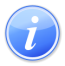 Descripción del Servicio 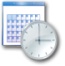 Lugar y Horario de Servicio 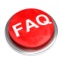 Preguntas Frecuentes